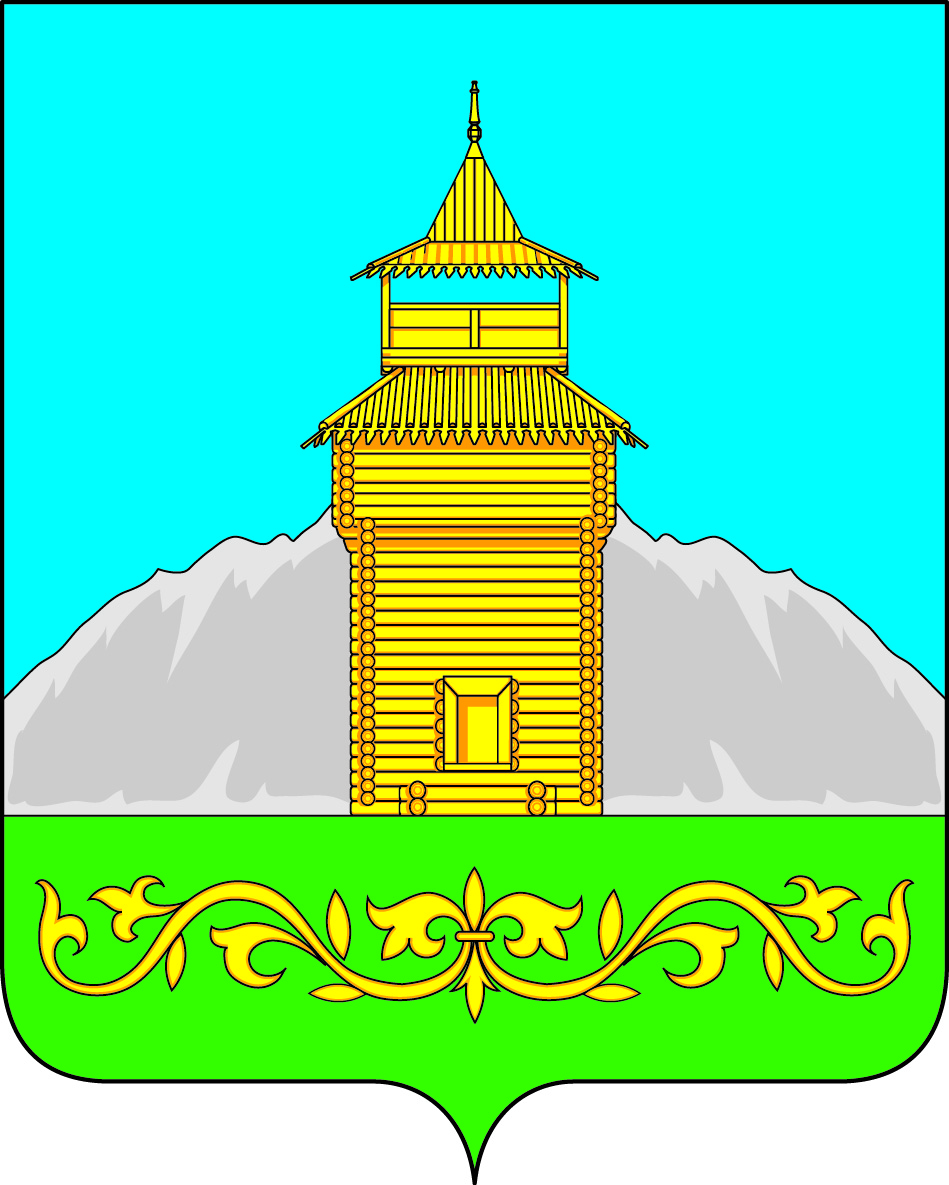 Российская Федерация                                            Республика ХакасияТаштыпского районаАдминистрация Таштыпского сельсоветаП О С Т А Н О В Л Е Н И Е «21» августа  2023 года		         с. Таштып					№ 178О внесение изменений в Постановление администрации Таштыпского сельсовета №78 от 20.04.2020г «О муниципальной  программе Таштыпского сельсовета «Развитие транспортной системы в Таштыпском сельсовете».Руководствуясь постановлением Правительства Республики Хакасия от 16.06.2008 года №191 «О нормативах денежных затрат на содержание и капитальный ремонт автомобильных, дорог общего пользования Республики Хакасия и правилах их расчета». Федерального закона «Об общих принципах организации местного самоуправления в Российской Федерации» от 06.10.2003 г. №131-Ф3. п.3, ч. 1 ст. 33   Устава муниципального образования Таштыпский сельсовет. В связи с изменением поступлений доходов от уплаты акцизов на нефтепродукты на 2023 год Администрация Таштыпского сельсовета  ПОСТАНОВЛЯЕТ:1.Внести изменения в  муниципальную программу  «Развитие транспортной системы  в Таштыпском сельсовете» на 2020-2025 г.г.2. Настоящее постановление вступает в силу со дня его официального опубликования (обнародования).3. Контроль над исполнением настоящего постановления оставляю за собой.Глава	Таштыпского сельсовета		                                                        Р.Х.СалимовПриложение  к Постановлению Администрации Таштыпского сельсоветаот « 21 »  апреля 2020 г.  № 78«МУНИЦИПАЛЬНАЯ ПРОГРАММА ТАШТЫПСКОГО СЕЛЬСОВЕТА«Развитие транспортной системы Таштыпского сельсовета»ПАСПОРТмуниципальной программы Таштыпского сельсовета«Развитие транспортной системы Таштыпского сельсовета»1. Общая характеристика сферы реализации муниципальной программы,в том числе анализ основных проблем в указанной сфере и прогноз ее развитияТранспорт и дорожное хозяйство Таштыпского сельсовета как инфраструктурная отрасль обеспечивает базовые условия развития всех сфер жизнедеятельности Таштыпского сельсовета.Муниципальная программа «Развитие транспортной системы Таштыпского сельсовета» (далее - Программа) определяет современное состояние, стратегические цели, задачи развития важнейших и наиболее эффективных направлений деятельности дорожно-транспортного комплекса Таштыпского сельсовета на основе целенаправленного устойчивого развития автомобильных дорог и средства их достижения.Программа представляет собой систему механизмов и мер, способствующих обеспечению развития и устойчивому функционированию дорожного хозяйства Таштыпского сельсовета.При разработке Программы использованы принципы развития дорожного хозяйства Российской Федерации, изложенные в Транспортной стратегии Российской Федерации на период до 2030 года, утвержденной распоряжением Правительства Российской Федерации от 22.11.2008 № 1734-р.Правовую основу Программы составляют Конституция Российской Федерации, Федеральный закон от 08.11.2007 № 257-ФЗ «Об автомобильных дорогах и о дорожной деятельности в Российской Федерации и о внесении изменений в отдельные законодательные акты Российской Федерации», иные нормативные правовые акты Российской Федерации и Республики Хакасия, регламентирующие вопросы развития дорожного хозяйства и транспортного комплекса.2. Описание текущей ситуации в сфере реализации Программы.Дорожное хозяйство.Протяженность автомобильных дорог общего пользования, расположенных на территории Таштыпского сельсовета по состоянию на 01.01.2020 составляет 64,16 км.По плотности автомобильных дорог общего пользования с твердым покрытием Таштыпского сельсовета занимает пятое место среди районов Республики Хакасия.По состоянию на 1 января 2020 года доля автомобильных дорог муниципального значения Таштыпского сельсовета, соответствующих нормативным требованиям, составляет 41%.На автомобильных дорогах муниципального значения Таштыпского сельсовета эксплуатируется 1 мостовое сооружение, общей протяженностью 99 п. м. Он находится в удовлетворительном состоянии.По состоянию на 1 января 2020 года не имеют твердое покрытие автомобильные дороги протяженностью 47.9 км. Требуют ремонта 11,97 км.В курируемой сфере существует ряд проблем, требующих незамедлительного решения, в том числе программными методами:В дорожном хозяйстве:- несоответствие уровня развития автомобильных дорог уровню автомобилизации и спросу на автомобильные перевозки;- неудовлетворительное транспортно-эксплуатационное состояние и высокая степень износа сети автомобильных дорог общего пользования местного значения и искусственных сооружений на них.Среднесрочными перспективами развития дорожной отрасли являются:обеспечение сохранности существующей сети автомобильных дорог общего пользования, в том числе посредством выполнением ямочного ремонта, содержания и обеспечения контроля над качеством выполнения дорожных работ;обеспечение строительства (реконструкции) автомобильных дорог с твердым покрытием;совершенствование структуры и функций управления дорожным хозяйством, установкой и заменой дорожных знаков.«Разработка проектной сметной документации на дороги позволит усовершенствовать автомобильные дороги, капитальный ремонт с устройством тротуаров, что способствует безопасности дорожного движения. 3. Приоритеты политики в сфере реализации муниципальной программы, цель, задачиПриоритеты политики в сфере транспорта и дорожного хозяйства на долгосрочную перспективу определены Программой социально-экономического развития Таштыпского сельсовета до 2025 года (далее – Программа). Целью развития транспорта и дорожного хозяйства Таштыпского сельсовета является создание условий для устойчивого развития экономики, способствующих росту товарооборота, изменению структуры экономики, устранению ограничений инфраструктурного и технологического характера.Приоритетами политики в области дорожного хозяйства на территории Таштыпского сельсовета являются:развитие сети автомобильных дорог общего пользования, обеспечивающее увеличение протяженности автомобильных дорог местного значения, соответствующих нормативным требованиям;обеспечение сохранности существующей сети автомобильных дорог общего пользования, в том числе посредством выполнением ямочного ремонта, содержания и обеспечения контроля над качеством выполнения дорожных работ;4. Перечень и характеристики основных мероприятий муниципальной программыПеречень основных мероприятий муниципальной программы с указанием сроков их реализации и ожидаемых результатов, а также сведения о взаимосвязи мероприятий и результатов их выполнения с целевыми индикаторами и показателями муниципальной программы представлен в таблице 1.Таблица 1Перечень основных мероприятий муниципальной программы 5. Информация о ресурсном обеспечении муниципальной программыФинансовое обеспечение реализации муниципальной программы осуществляется за счет средств бюджета Таштыпского сельсовета. Распределение бюджетных ассигнований на реализацию муниципальной программы утверждается Решением Совета депутатов Таштыпского сельсовета о бюджете Таштыпского сельсовета на очередной финансовый год и на плановый период. Код бюджетной классификации по годам: 2020-2025 гг: КБК 900 0409 98100 08000 244.Общий объем финансирования муниципальной программы представлен в таблице 2.Таблица 2. Ресурсное обеспечение реализации муниципальной программы6. Перечень целевых показателей муниципальной программыТаблица 3. Перечень целевых показателей муниципальной программы Таким образом, Программа представляет собой целостную, экономически и социально обоснованную систему высокорентабельных инвестиций в будущее Таштыпского сельсовета.Ответственныйисполнитель–Администрация Таштыпского сельсоветаПодпрограммы–нетЦель–обеспечение устойчивого и безопасного функционирования транспортного комплекса Таштыпского сельсоветаЗадачи–- развитие современной и эффективной дорожной инфраструктуры в Таштыпском сельсовете;- устранение дефектов, выявленных при осмотре дорог села Таштып;Целевые показатели–показатель 1 «Доля протяженности автомобильных дорог общего пользования муниципального значения, соответствующих нормативным требованиям к транспортно-эксплуатационным показателям на 31 декабря отчетного года»:2020 год – 41,0%;2021 год – 41,9%;2022 год – 42,0%;2023 год – 42,2%;2024 год – 43,0%;2025 год – 43,0 %.показатель 2 «Общая протяженности автомобильных дорог общего пользования муниципального значения, на 31 декабря отчетного года»:2020 год – 65,0 км;2021 год – 65,5 км;2022 год – 66,2 км;2023 год – 67,0 км;2024 год – 68,0 км;2025 год– 68,5 км.показатель 3 «Общая площадь отремонтированных автомобильных дорог общего пользования муниципального значения, на 31 декабря отчетного года»:2020 год – 660 м2;2021 год – 675 м2;2022 год – 685 м2;2023 год – 700 м2;2024 год – 720 м2;2025 год – 740 м2показатель 4 «Доля выполненных целевых показателей от общего количества установленных показателей»:2020 год – 100%;2021 год – 100%;2022 год – 100%;2023 год – 100%;2024 год – 100%;2025 год – 100%;Этапы и срокиреализации–2020–2025 годы (этапы не выделяются)Объемы бюджетных ассигнований–30669 тыс. рублей, в том числе:Бюджет Таштыпского сельсовета от поступления акцизов –15570,2 тыс. рублей, из них:2020 год – 8355,5 тыс. рублей, в том числе акцизы – 1825,8 тыс. рублей;2021 год – 2134,9 тыс. рублей, в том числе акцизы – 2134,9 тыс. рублей;2022 год – 2413,7 тыс. рублей, в том числе акцизы–2413,7 тыс. рублей;2023 год – 2519,9 тыс. рублей, в том числе акцизы –2519,9 тыс. рублей;2024 год – 3267,1 тыс. рублей, в том числе акцизы –3267,1 тыс. рублей;2025 год – 3408,8 тыс. рублей, в том числе акцизы –3408,8 тыс. рублей;Ожидаемыерезультатыреализацииувеличение доли протяженности автомобильных дорог общего пользования муниципального значения, отвечающих нормативным требованиям, в общей протяженности автомобильных дорог общего пользования Таштыпского сельсовета до 42,2%;увеличение общей протяженности автомобильных дорог до    66 км;увеличение общей площади отремонтированных автомобильных дорог до  740 м2 в год123456781Муниципальная программа «Развитие транспортной системы Таштыпского сельсоветаМуниципальная программа «Развитие транспортной системы Таштыпского сельсоветаМуниципальная программа «Развитие транспортной системы Таштыпского сельсоветаМуниципальная программа «Развитие транспортной системы Таштыпского сельсоветаМуниципальная программа «Развитие транспортной системы Таштыпского сельсоветаМуниципальная программа «Развитие транспортной системы Таштыпского сельсоветаМуниципальная программа «Развитие транспортной системы Таштыпского сельсовета3Основное мероприятие:  «Содержание, капитальный ремонт, реконструкция и ремонт автомобильных дорог общего пользования местного значения»Администрация Таштыпского сельсовета20202025-увеличение доли протяженности автомобильных дорог общего пользования муниципального значения, отвечающих нормативным требованиям, в общей протяженности автомобильных дорог общего пользования Таштыпского сельсовета до 42,2%;-увеличение общей протяженности автомобильных дорог до    68 км;-увеличение общей площади отремонтированных автомобильных дорог до  740м2 в годСодержание, капитальный ремонт, реконструкция и ремонт ремонт автомобильных дорог общего пользования муниципального значения:С твердым покрытием:- ул.М.Цукановой, ул.Кирова, ул.Чехова, ул.Войкова, ул.Советская, ул.Октябрьская, ул.Ленина, ул.Первомайская, ул.К.Маркса, ул.Партизанская, ул.Энгельса, пер.Октябрьский, ул.СуриковаС гравийным  покрытием:- ул.Таштыпская, ул.А.Матерова, ул.Ст.Майнагашева, ул.Горная, ул.Магистральная, ул.Коммунальная, ул.Горького, ул.Некрасова, ул.Виноградова, ул.Новая, ул.Чапаева, ул.Чкалова, ул.Аэродромная, ул.Пионерская, ул.Пушкина, ул.Весенняя, ул.Цветочная, ул.Дачная, ул.Садовая, ул.Мечникова, ул.Мичурина, ул.ЮбилейнаяПриобретение знаковМероприятия по повышению безопасности дорожного движения в Таштыпском сельсовете.1 – 4Основное мероприятие:«Разработка проектной сметной документации на ремонт, капитальный ремонт, реконструкцию и строительство автомобильных дорог, выполнение кадастровых работ (постановка на кадастровый учет), паспортизация дорог.Администрация Таштыпского сельсовета20202025Увеличение дорог общего пользования  нормативным требованиям.С твердым покрытием:- ул.М.Цукановой, ул.Кирова, ул.Чехова, ул.Войкова, ул.Советская,  ул.Ленина,  ул.Партизанская, ул.Энгельса, ул.Сурикова, Луначарского, Партизанская№ п/пНомер и наименование основного мероприятияОтветственный исполнитель, соисполнитель, исполнительСрок, годСрок, годОжидаемый результатОсновные направления реализацииСвязь с показателями государственной программы (номер показателя, характеризующего результат реализации основного мероприятия)№ п/пНомер и наименование основного мероприятияОтветственный исполнитель, соисполнитель, исполнительначалоокон–чаниеОжидаемый результатОсновные направления реализацииСвязь с показателями государственной программы (номер показателя, характеризующего результат реализации основного мероприятия)№ п/пНаименование программы,основного мероприятияГРБС (ответственный исполнитель, соисполнитель)Объем бюджетных ассигнований по годам,тыс. рублейОбъем бюджетных ассигнований по годам,тыс. рублейОбъем бюджетных ассигнований по годам,тыс. рублейОбъем бюджетных ассигнований по годам,тыс. рублейОбъем бюджетных ассигнований по годам,тыс. рублейОбъем бюджетных ассигнований по годам,тыс. рублей№ п/пНаименование программы,основного мероприятияГРБС (ответственный исполнитель, соисполнитель)20202021202220232024202512345689101Муниципальная программа Таштыпского сельсовета «Развитие транспортной системы Таштыпского сельсовета Администрация Таштыпского сельсовета14655.52554,912413,718519,959287,1103408,11.1Бюджет Таштыпского сельсоветаБюджет Таштыпского сельсовета2554,92413,72519,93267,13408,82.1Республиканский бюджет Республики ХакасияРеспубликанский бюджет Республики Хакасия6300,0010000,06000,056000,01000002Основное мероприятие «Содержание, ремонт автомобильных дорог общего пользования местного значения»Администрация Таштыпского сельсовета8355,52554,92413,72519,956020,0100000В том числе:2.1Содержание дорог1535,51634,91793,71419,95000,0350002.2Строительство и реконструкция,  капитальный ремонт, ремонт, «Разработка проектной сметной документации, прохождение экспертизы на соответствие проектной документации и смет, выполнения кадастровых работ (постановка на кадастровый учет), паспортизация дорог. Актуализация дорожного движения6800,0500,0500,0500,051000,0650002.3Приобретение знаков200200200ИТОГО:14655.52554,912413,78519,959287,1103408,1№ п/пНаименование целевого показателяЕдиница измеренияЗначение целевого показателяЗначение целевого показателяЗначение целевого показателяЗначение целевого показателяЗначение целевого показателяЗначение целевого показателяЗначение целевого показателяЗначение целевого показателя№ п/пНаименование целевого показателяЕдиница измерениябазовоеплановое по годамплановое по годамплановое по годамплановое по годамплановое по годамплановое по годамплановое по годам№ п/пНаименование целевого показателяЕдиница измерениябазовое202020212022202320242025202512345678910101Государственная программа Республики Хакасия «Развитие транспортной системы Республики Хакасия»Государственная программа Республики Хакасия «Развитие транспортной системы Республики Хакасия»Государственная программа Республики Хакасия «Развитие транспортной системы Республики Хакасия»Государственная программа Республики Хакасия «Развитие транспортной системы Республики Хакасия»Государственная программа Республики Хакасия «Развитие транспортной системы Республики Хакасия»Государственная программа Республики Хакасия «Развитие транспортной системы Республики Хакасия»Государственная программа Республики Хакасия «Развитие транспортной системы Республики Хакасия»Государственная программа Республики Хакасия «Развитие транспортной системы Республики Хакасия»Государственная программа Республики Хакасия «Развитие транспортной системы Республики Хакасия»Государственная программа Республики Хакасия «Развитие транспортной системы Республики Хакасия»2Показатель 1 «Доля протяженности автомобильных дорог общего пользования муниципального значения, соответствующих нормативным требованиям к транспортно-эксплуатационным показателям на 31 декабря отчетного года»%41,041,041,943,043,243,943,944,53Показатель 2 «Общая протяженности автомобильных дорог общего пользования муниципального значения, на 31 декабря отчетного года»км64,9064,9564,9064,964,964,964,964,94Показатель 3 «Общая площадь отремонтированных автомобильных дорог общего пользования муниципального значения, на 31 декабря отчетного года»м26607308879439499559559605Показатель 4 «Доля выполненных целевых показателей от общего количества установленных показателей»процентов100,0100,0100,0100,0100,0100,0100,0100,0